Промежуточная аттестация по окружающему мируза полугодие  1 класс  2017 уч. год. Ф.И._______________________________ Отметь, с помощью какого органа чувства человек определяет, что предмет мягкий?А) ушиБ) носВ) кожа2. Отметь рисунки,  на которых изображены предметы-изделия человека?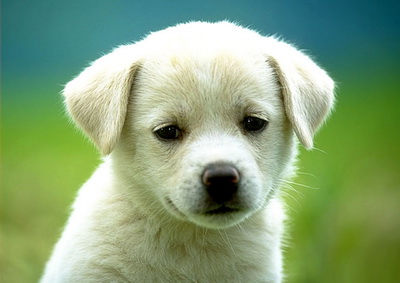 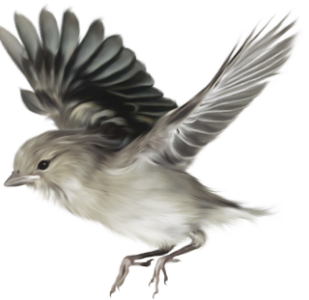 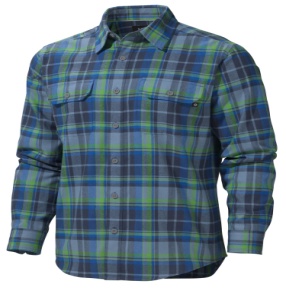 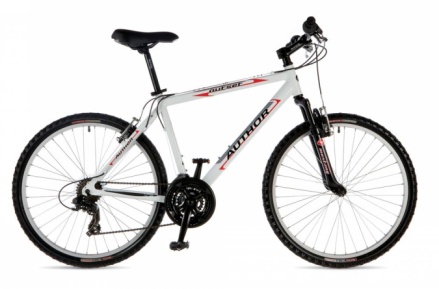      3.Отметь, какое животное является диким?А) собакаБ) рысьВ) лошадь4. Соедини стрелками животных одной группы?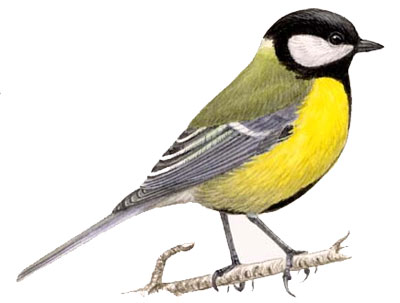 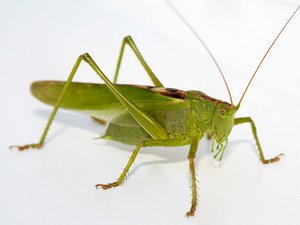 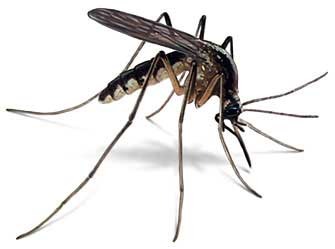 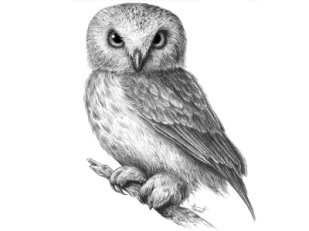 5.  Отметь, на месте какой части у растения появляется плод?А) стебельБ) листВ) цветокОпредели, с какого дерева этот лист?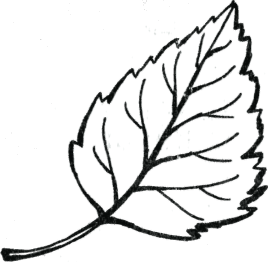 А) клён			Б) берёза		В) рябинаОтметь птицу, которая осенью улетает на юг?А) воробейБ) ласточкаВ) синицаКакое животное не водится у нас в стране? Напиши его название.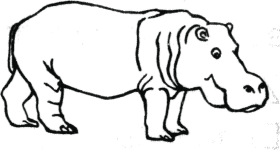 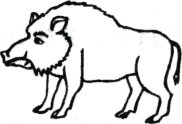 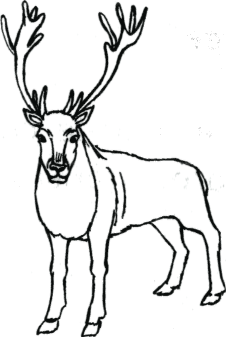 А)	Б) 	В)__________________________В каждой группе объектов зачеркни «лишнее слово» Напиши название группы.А) лиса, кошка, рысь, лев _____________________________Б) песок, книга, солнце, земля_______________________________В) стрекоза, муравей, бабочка, паук __________________________       10. Соедини линией слова, написанные в левом столбике, с понятием правого столбика.одуванчик                                 клён                                     тюльпан                                     ельберёза                                       малина Отметь месяцы, которые относятся к зимним?А) март, апрель, майБ) июнь, июль, августВ) декабрь, январь, февраль12. Подчеркни синим карандашом названия зимующих птиц:ласточка  снегирь  скворец  дятел  кукушка  синица  воробейКакие животные впадают в спячку? Обведи их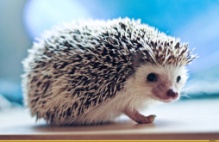 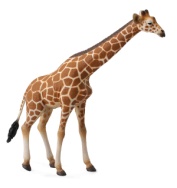 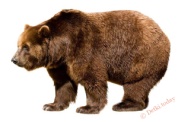 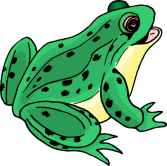 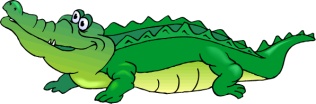 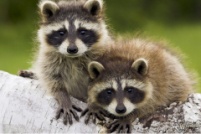 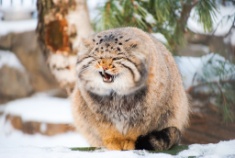 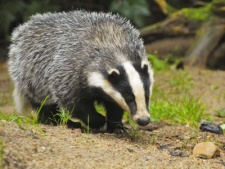 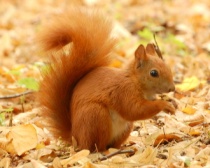 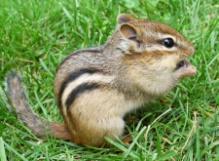  Почему птицы улетают на юг?А)  Становится холодно;Б)  Не хватает пищи;В)  Летят в гости;15.  Где чья норка? Соедини стрелками животное с его местом обитания.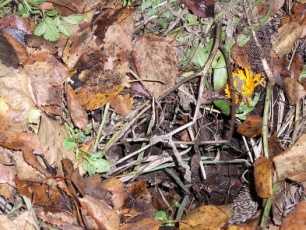 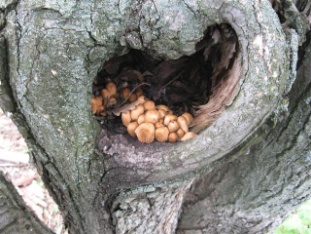 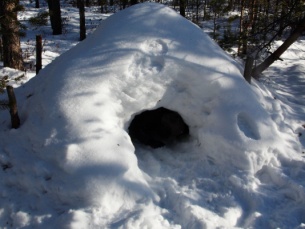 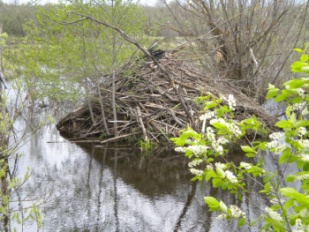 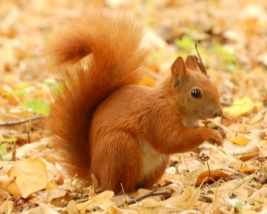 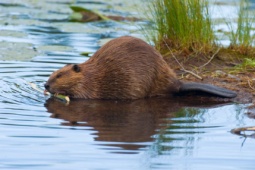 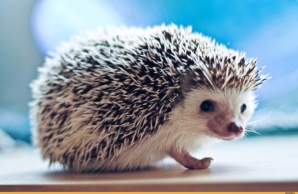 